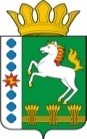 КОНТРОЛЬНО-СЧЕТНЫЙ ОРГАН ШАРЫПОВСКОГО РАЙОНАКрасноярского краяЗаключениена проект Постановления администрации Шарыповского района «О внесении изменений и дополнений в приложение к Постановлению администрации Шарыповского района от 30.10.2013 № 843-п «Об утверждении муниципальной программы «Развитие культуры Шарыповского района»  22 октября 2014 год 							№ 85Настоящее экспертное заключение подготовлено Контрольно – счетным органом Шарыповского района на основании ст. 157 Бюджетного  кодекса Российской Федерации, ст. 9 Федерального закона от 07.02.2011 № 6-ФЗ «Об общих принципах организации и деятельности контрольно – счетных органов субъектов Российской Федерации и муниципальных образований», ст. 15 Решения Шарыповского районного Совета депутатов от 20.09.2012 № 31/289р «О внесении изменений и дополнений в Решение Шарыповского районного Совета депутатов от 21.06.2012 № 28/272р «О создании Контрольно – счетного органа Шарыповского района» (в ред. от 20.03.2014 № 46/536р).Представленный на экспертизу проект Постановления администрации Шарыповского района «О внесении изменений и дополнений в приложение к Постановлению администрации Шарыповского района от 30.10.2013 № 843-п «Об утверждении муниципальной программы «Развитие культуры Шарыповского района»  направлен в Контрольно – счетный орган Шарыповского района 22 октября  2014 года. Разработчиком данного проекта муниципальной программы является муниципальное казенное учреждение «Управление культуры Шарыповского района».Основанием для разработки муниципальной программы является:- статья 179 Бюджетного кодекса Российской Федерации;- постановление администрации Шарыповского района от 30.07.2013 № 540-п «Об утверждении Порядка принятия решений о разработке  муниципальных программ Шарыповского района, их формировании и реализации»;- распоряжение администрации Шарыповского района от 02.08.2013  № 258-р «Об утверждении перечня муниципальных программ Шарыповского района» (в ред. от 29.07.2014 № 293а-р).Подпрограммами муниципальной программы являются:- подпрограмма 1 «Сохранение культурного наследия»;- подпрограмма 2 «Обеспечение условий реализации программы».- подпрограмма 3 «Развитие архивного дела в Шарыповском районе».Отдельные мероприятия муниципальной программы:Проведение культурно – массовых мероприятий на территории Шарыповского района.Цель муниципальной программы - создание условий для развития и реализации культурного и духовного потенциала населения  Шарыповского района.Задачи муниципальной программы:Сохранение и эффективное использование культурного наследия Шарыповского района.Создание условий для устойчивого развития отрасли «культура.Обеспечение сохранности архивных документов Шарыповского района.Создание условий для участия населения в культурной жизни.Мероприятие проведено 22 октября  2014 года.В ходе подготовки заключения Контрольно – счетным органом Шарыповского района были проанализированы следующие материалы:- проект Постановления администрации Шарыповского района «О внесении изменений и дополнений в приложение к Постановлению администрации Шарыповского района от 30.10.2013 № 843-п «Об утверждении муниципальной программы «Развитие культуры Шарыповского района»;-  паспорт муниципальной программы «Развитие культуры Шарыповского района».В современном мире культура является важнейшим фактором, который обеспечивает духовное развитие общества и активно влияет на экономический рост, социальную стабильность, национальную безопасность и развитие институтов гражданского  общества.В целях реализации на территории Шарыповского  района социально значимых культурных проектов учреждения культуры ежегодно принимают участия в различных конкурсах, проектах. За последние три года в рамках конкурса на реализацию социокультурных проектов муниципальными учреждениями культуры были привлечены средства из краевого бюджета в размере более 2 млн.рублей.Реализация основных направлений развития сферы  культуры Шарыповского района позволит создать  условия для эффективной интеграции отрасли «Культура» в процессе повышения качества жизни граждан, сохранения социальной стабильности, обеспечения устойчивого социально – экономического развития Шарыповского района.Муниципальная программа «Развитие культуры Шарыповского района» на 2014-2017 годы разработана с целью развития системы программно – целевого управления.В целях преодоления сложившихся в сфере культуры района противоречий необходимо сосредоточить усилия на повышении доступности, качества и обеспечении многообразия культурных услуг, продолжить модернизацию и развитие существующей инфраструктуры, внедрение информационных технологий, укрепление кадрового потенциала отрасли, формирование положительного образа района, исходя из критериев наиболее полного удовлетворения потребностей населения, сохранения и приумножения культурного потенциала района.Успешность и эффективность реализации Программы зависит от внешних и внутренних факторов. В числе рисков, которые могут создать препятствия для достижения заявленной в Программе цели, следует отметить следующие.Финансовые риски – возникновение бюджетного дефицита может повлечь сокращение или прекращение программных мероприятий и не достижение целевых по ряду показателей (индикаторов) реализации Программы.Административные и кадровые риски – неэффективное управление Программой, дефицит квалификационных кадров в отрасли «Культура» может привести к нарушению планируемых сроков реализации Программы, выполнению её цели и задач, не достижению плановых значений показателей, снижению эффективности работы учреждений культуры и качества предоставляемых услуг.Ограничению вышеуказанных рисков будет способствовать определение приоритетов для первоочередного финансирования, ежегодное уточнение объемов финансовых средств, предусмотренных на реализацию мероприятий Программы, формирование эффективной системы управления и контроля за реализацией Программы, обеспечение притока квалифицированных кадров, переподготовки и повышения квалификации работников.Приоритеты и цели социально – экономического развития в сфере культуры Шарыповского района определены в соответствии со следующими стратегическими документами и нормативными правовыми актами  Российской Федерации, Красноярского края, Шарыповского района:- Закон Российской Федерации от 09.10.1992 № 3612-1 «Основы законодательства Российской Федерации о культуре»;- Закон Красноярского края от 28.06.2007 № 2-190 «О культуре»;- План мероприятий («дорожная карта») «Изменения в отраслях социальной сферы, направленные на повышение эффективности сферы культуры» утвержденным Постановлением администрации Шарыповского района от 27.06.2013 № 466-п;- стратегия развития культурной политики Шарыповского района до 2020 года утвержденной Решением Шарыповского районного Совета депутатов от 28.04.2011 № 15/147р.  В рамках реализации муниципальной программы планируется оказание районными муниципальными учреждениями культуры муниципальных услуг (выполнение работ) утвержденных приказом МКУ «Управление культуры Шарыповского района» на 14.10.2014 № 23 «Об утверждении ведомственного перечня муниципальных услуг (работ), оказываемых (выполняемых) муниципальными учреждениями подведомственными муниципальному казенному учреждению «Управление культуры Шарыповского района» в качестве основных видов деятельности»:- организация библиотечного обслуживания населения, комплектование и обеспечение сохранности их библиотечных фондов. Планируемое финансирование программы составляет  на общую сумму  78 121,53 тыс. рублей, в том числе:										(тыс.руб.) На реализацию отдельного мероприятия 1. «Проведение культурно – массовых мероприятий на территории Шарыповского района» муниципальной программы планируется финансирование за счет средств районного бюджета в сумме 2 075,00 тыс.   руб., в том числе:- 2014 год в сумме 500,00 тыс.руб.;- 2015 год в сумме 525,00 тыс.руб.;- 2016 год в сумме 525,00 тыс.руб.;- 2017 год в сумме 525,00 тыс.руб.Реализация мероприятия 1 осуществляется Управление культуры Шарыповского района самостоятельно, на основании годового плана мероприятий и в соответствии с положениями о проведении культурно – досуговых мероприятий и требований к ним.Расходование и учет бюджетных средств осуществляется в соответствии  с порядком исполнения районного бюджета по расходам, установленным приказами финансово – экономического управления администрации Шарыповского района.На реализацию подпрограммы 1 «Сохранение культурного наследия» планируется финансирование мероприятий подпрограммы 1 составит на общую сумму 52 048,20 тыс. рублей, в том числе:											(тыс.руб.)Целью подпрограммы 1 является сохранение и эффективное использование культурного наследия Шарыповского района.Для достижения данной цели потребуется решение задачи по развитию библиотечного дела.В результате реализации мероприятий подпрограммы 1 ожидается достигнуть следующих результатов:- количество посетителей районных муниципальных библиотек увеличится к 2017 году до 85,5%;- среднее число книговыдач в расчёте на 1000 человек населения увеличится с 14,3% в 2012 году до 15,3% к 2017 году;- увеличение количества посещений библиотек в расчете на 1000 человек населения увеличится с 5,6% в 2012 году до 5,8% в 2017 году;- количество библиографических записей внесенных в электронный каталог общедоступных библиотек в 2017 году составит 11 180 тыс.ед.;- количество новых изданий, поступивших в фонды общедоступных библиотек, в расчете на 1000 жителей увеличится до 360 ед. к 2017 году.Объем средств, необходимых на комплектование  книжных фондов,  определен на основании  производственных финансовых расчет, на основании Закона Красноярского края от 05.12.2013 № 5-1881 «О краевом бюджете на 2014 год и плановый период 2015-2016 годов, на основании проекта Закона Красноярского края «О краевом бюджете на 2015 год и плановый период 2016-2017 годов» в разрезе каждого мероприятия подпрограммы.Объем субсидии на выполнение муниципального задания определен в соответствии с:-  Постановлением администрации Шарыповского района от 19.10.2010 № 700-п «Об утверждении Порядка формирования и финансового обеспечения выполнения муниципального задания районными муниципальными учреждениями»;- приказом МКУ «Управления культуры Шарыповского района» от 16.01.2012 № 06.3 «Об утверждении порядка расчета нормативных затрат на оказание муниципальными учреждениями, в отношении которых МКУ «Управления культуры Шарыповского района» осуществляет функции и полномочия учредителя, муниципальных услуг и нормативных затрат на содержание их имущества»;- приказом  МКУ «Управления культуры Шарыповского района»  от 10.12.2013 № 34.1 «Об утверждении норматива затрат на выполнение муниципальных услуг и нормативных затрат на содержание имущества муниципального бюджетного учреждения культуры «Муниципальная библиотечная система» Шарыповского района на 2014 год и плановый период 2015-2016 годов;- приказом МКУ «Управления культуры Шарыповского района»  от 30.12.2013 № 36 «Об утверждении муниципального задания на 2014 год и плановый период 2015-2016 годов для  муниципального бюджетного учреждения культуры «Муниципальная библиотечная система» Шарыповского района, муниципального бюджетного образовательного учреждения дополнительного образования детей «Детская музыкальная школа с.Холмогорское».  На реализацию подпрограммы 2 «Обеспечение условий реализации программы»  планируется финансирование мероприятий подпрограммы 2 составит за счет средств районного бюджета в сумме 19 220,30 тыс. рублей, в том числе:- 2014 год – 4 746,50 тыс.руб.;- 2015 год – 4 824,60 тыс.руб.;- 2016 год – 4 824,60 тыс.руб.;- 2017 год – 4 824,60 тыс.руб.;Объем средств, необходимых на реализацию подпрограммы, определен на основании произведенных финансовых расчетов. Целью подпрограммы является создание условий для устойчивого развития отрасли «культура».Достижение данной цели потребует решения задач по созданию условий эффективного, ответственного и прозрачного управления финансовыми ресурсами в рамках выполнения установленных функций и полномочий.В результате реализации мероприятий подпрограммы 2 ожидается достигнуть следующих результатов:- количество специалистов, повысивших квалификацию, прошедших переподготовку, обученных на семинарах и других мероприятиях составит к 2017 году 14 человек;- своевременность согласования и размещения  муниципальных заданий в установленные сроки;- своевременность согласования и размещения плана финансово – хозяйственной деятельности в установленные сроки;- суммарная оценка показателей качества финансового менеджмента главных распорядителей бюджетных средств к 2017 году составит 70 баллов.На реализацию подпрограммы 3  «Развитие архивного дела в Шарыповском районе» планируется финансирование мероприятий подпрограммы 2 составит на общую сумму 4 778,00 тыс. рублей, в том числе:							(тыс.руб.)Целью подпрограммы 3 является обеспечение сохранности архивных документов Шарыповского района.Для достижения данной цели потребуется решение задачи по созданию условий для сохранения, пополнения и эффективного использования архивных документов.В рамках реализации мероприятий подпрограммы осуществляется исполнение переданных государственных полномочий в области архивного дела за счет средств краевого бюджета на основании:- Закона Красноярского края от 21.12.2010 № 11-5564 «О наделении органов местного самоуправления государственными полномочиями в области архивного дела»;- Постановления администрации Шарыповского района от 22.09.2014 № 703-п «О наделении МКУ «Управление культуры Шарыповского района» отдельными полномочиями»;-  Постановления администрации Шарыповского района от 25.12.2012 № 1171-п «Об утверждении порядка расходования и учета субвенций на реализацию Закона Красноярского края от 21.12.2010 № 11-5564 «О наделении органов местного самоуправления государственными полномочиями в области архивного дела»».Реализация мероприятий подпрограммы 3 позволит достичь за 4 года следующих результатов:- увеличить долю архивных фондов, переведенных в электронную форму, в общем объеме архивных фондов до 2,14%;- увеличить количество, включенных документов в состав Архивного фонда Российской Федерации до 14 468 единиц хранения;- уровень соответствия условий хранения архивных документов нормативным требованиям составит к 2017 году 86%.При проверке правильности планирования и составления проекта Постановления  нарушений не установлено.На основании выше изложенного Контрольно – счетный орган предлагает администрации Шарыповского района   принять проект Постановления администрации Шарыповского района «О внесении изменений в постановление администрации Шарыповского района от 30.10.2013 № 843-п «Об утверждении  муниципальной программы Шарыповского района «Развитие культуры  Шарыповского района».Председатель Контрольно – счетного органа							Г.В. СавчукАудитор 	Контрольно – счетного органа							И.В. Шмидтфедерального бюджетакраевой бюджетрайонный бюджетбюджет поселенийвнебюджетные источникиитого2014 год0,00290,907 618,139 644,802,0017 555,832015 год25,8031,309 311,3010 816,503,0020 187,902016 год25,8032,309 311,3010 816,503,0020 188,902017 год25,8032,309 311,3010 816,503,0020 188,90итого77,40386,8035 552,0342 094,3011,0078 121,53федерального бюджетакраевой бюджетрайонный бюджетбюджет поселенийвнебюджетные источникиитого2014 год0,00290,902 371,609 644,802,0012 309,302015 год25,800,002 401,0010 816,503,0013 246,302016 год25,800,002 401,0010 816,503,0013 246,302017 год25,800,002 401,0010 816,503,0013 246,30итого77,40290,909 574,6042 094,3011,0052 048,20краевой бюджетрайонный бюджетитого2014 год0,000,000,002015 год31,301 560,701592,002016 год32,301 560,701593,002017 год32,301 560,701593,00итого95,904 682,104778,00